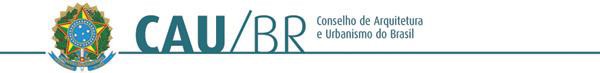 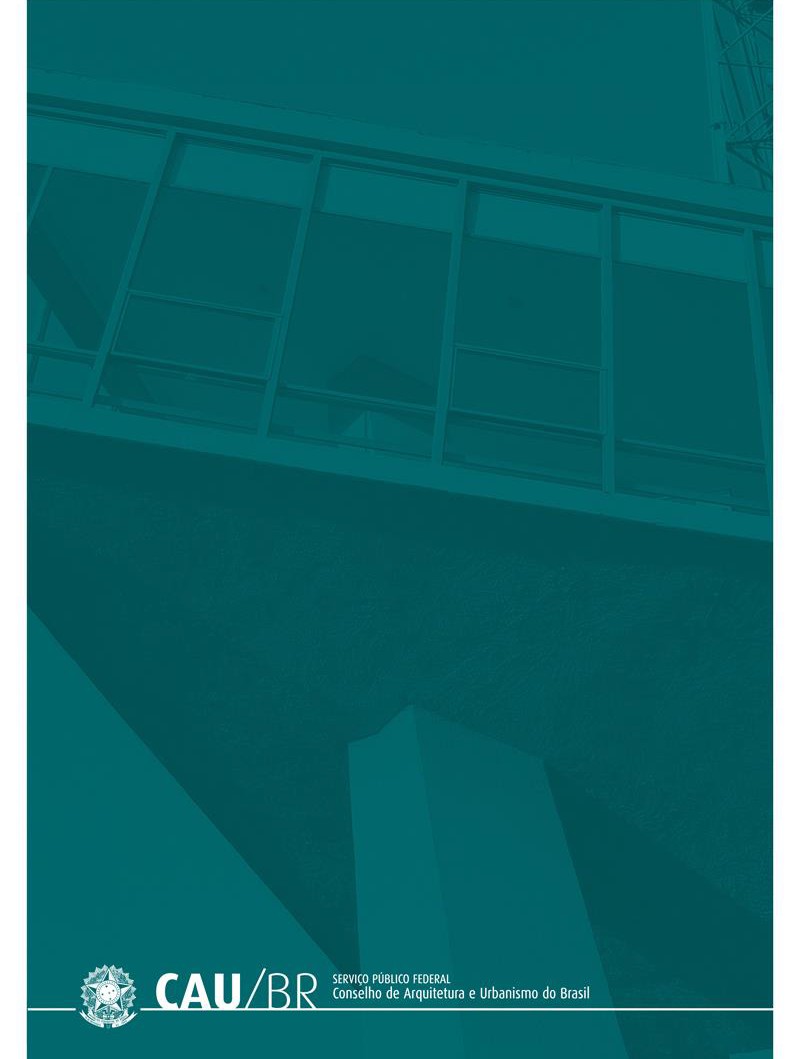 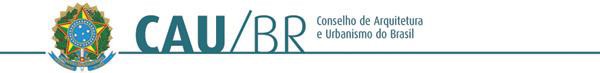 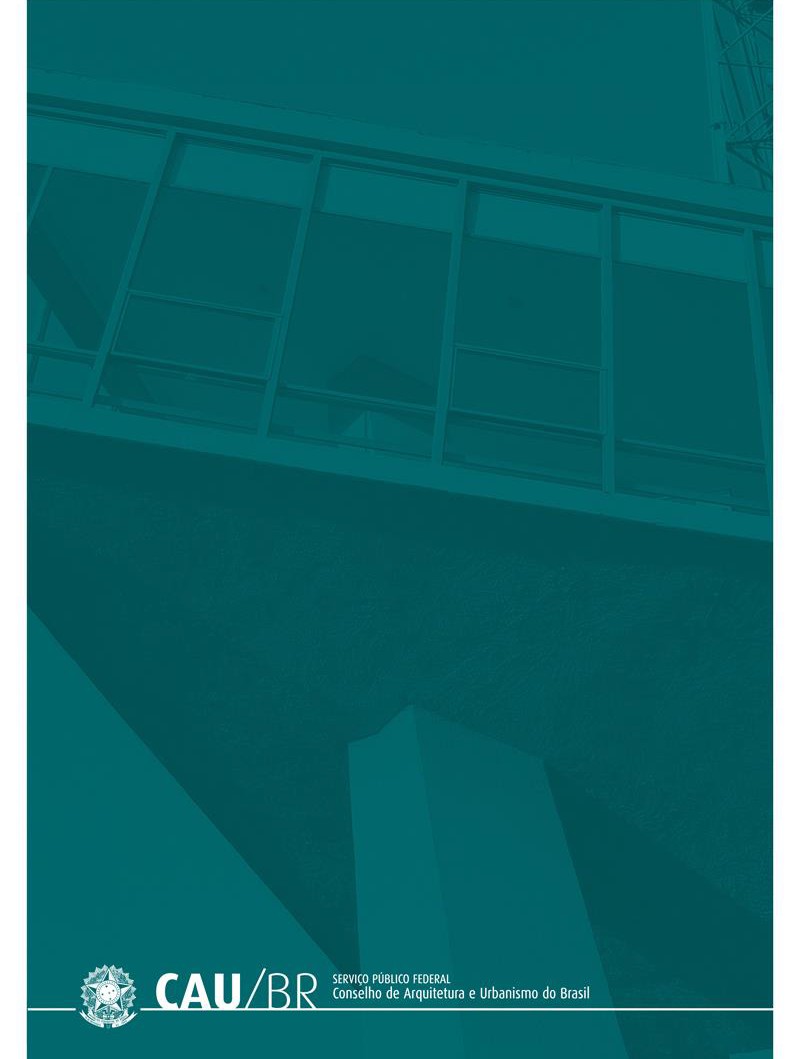 COMISSÃO DE PLANEJAMENTO E FINANÇAS------------------------------------------------------------------------------------------------------------------------------------------------------------------------------------------------------------DIRETRIZES PARA ELABORAÇÃODOPLANO DE AÇÃO E ORÇAMENTO DO CAUEXERCÍCIO 201421ª Reunião Plenária Brasília, 9 de agosto de 2013.CONSELHO DE ARQUITETURA E URBANISMO DO BRASIL – CAU/BRSCN Quadra 01, BL. E, Ed. Central Park – Brasília/DF. CEP: 70.711-903Haroldo Pinheiro Villar de Queiroz | PresidenteConselho DiretorNapoleão Ferreira da Silva Neto  | Coord. Comissão de Ética e Disciplina Antônio Francisco de Oliveira	| Coord. Comissão de Exercício Profissional Eduardo Cairo Chiletto	| Coord. Comissão de Ensino e Formação Roberto Rodrigues Simon	| Coord. Comissão de Planejamento e FinançasAnderson Fioreti de Menezes	| Coord. Comissão de Organização e AdministraçãoComissão de Planejamento e FinançasRoberto Rodrigues Simon	| CoordenadorRoberto Lopes Furtado	| Coordenador AdjuntoLaércio Leonardo de Araújo Cláudia Teresa Pereira Pires Rodrigo CapelattoEloy Corazza | Gerente GeralCoordenação e ElaboraçãoAssessoria de PlanejamentoEquipe de ElaboraçãoMaria Filomena M. Paulos | Assessora de PlanejamentoÉddi Yamamura	| Gerente FinanceiroVivianne Silva	| Técnica de Nível SuperiorSUMÁRIO 	O Conselho de Arquitetura e Urbanismo – CAU, compreendendo a unidade nacionalCAU/BR e as unidades estaduais – CAU/UF, autarquia criada pela Lei 12.378/2010, tem como função “orientar, disciplinar e fiscalizar o exercício da profissão de arquitetura e urbanismo, zelar pela fiel observância dos princípios de ética e disciplina da classe em todo o território nacional, bem como pugnar pelo aperfeiçoamento do exercício da arquitetura e urbanismo”.Nesse contexto, através de gestão focada em resultados, no fortalecimento e desenvolvimento da profissão e da arquitetura e urbanismo, o Planejamento do CAU para 2014, observa os seguintes objetivos:Aprimorar continuamente os processos e metodologias de gestão.Disponibilizar para seus clientes, produtos e serviços com altos padrões de excelência, qualidade e inovação.Ter uma gestão cada vez mais transparente, participativa, compartilhada eorientada para produzir resultados relevantes e mensuráveis que  transformem e melhorem o exercício da profissão e a realidade da arquitetura e urbanismo brasileiro.Fortalecer a atuação sistêmica, possibilitando mensurar, avaliar e comunicar, de forma objetiva os resultados alcançados no cumprimento da missão.Intensificar e aprimorar a fiscalização do exercício profissional.Ter austeridade na gestão dos recursos orçamentários.Adotar mecanismos de avaliação, incorporando resultados do censo no Plano de Ação.O Plano de Ação do Conselho de Arquitetura e Urbanismo, para 2014, instrumento de gestão do Conselho para o alcance dos Objetivos Estratégicos definidos no documento “Planejamento Estratégico do CAU 2013”, orientam a atuação do CAU/BR e de todos os CAU/UF para o cumprimento da missão institucional, observam as orientações estratégicas na forma que segue.Importante mencionar que para o Plano de Ação 2014, estarão sendo observadas as premissas e orientações estratégicas aprovadas pelo Plenário para 2013, uma vez que os trabalhos de Gestão Estratégica do CAU, na visão de longo prazo, estão em processo de desenvolvimento. Os aprimoramentos que se façam necessários à programação 2014, visando atender as estratégias definidas e prioridades aprovadas no âmbito desses trabalhos, serão objeto de ajustes em um processo de reprogramação do Plano e Orçamento 2014, em momento futuro.Premissas EstratégicasPara a atuação finalísticaConsiderar o exercício profissional responsável e ético, a formação, as relações humanas e a capacidade empreendedora como fatores primordiais para o aprimoramento da arquitetura e urbanismo e o fortalecimento da profissão junto à sociedade e aos mercados nacional e internacional.Adotar procedimentos inovadores e de excelência na orientação e fiscalização do exercício da profissão da arquitetura e urbanismo em todo o território nacional.Para a excelência na gestãoImplantar no CAU uma gestão participativa, transparente e inovadora focada em resultados mensuráveis, visando o aprimoramento e desenvolvimento do exercício da profissão e da arquitetura e urbanismo comunicando-os para os arquitetos e urbanistas e a sociedade em geral.EstratégiaA estratégia leva em conta a segmentação do nosso público-alvo e, é definida por um conjunto de valores organizacionais, estratégias de atuação, objetivos estratégicos e projetos prioritários que serão desdobrados nos respectivos planos de ação do CAU/BR e dos CAU/UF.Valores OrganizacionaisÉtica nas relações e nos procedimentosTransparência e CredibilidadeComprometimento com a sociedade e os arquitetos e urbanistasConhecimento sobre o ambiente de sua atuaçãoCompetência técnica dos seus profissionaisIncentivo ao desenvolvimento e aprimoramento profissionalArticulação e atuação em rede de parcerias estratégicasEstímulo à cooperaçãoGestão com foco em resultadosEstratégias de AtuaçãoAs Estratégias de Atuação são escolhas que indicam o foco e orientam a revisão, construção e gestão de projetos, atividades, ações e metas, cujos resultados contribuirão para o seu alcance, no período do Plano de Ação.Para o Plano de Ação de 2014 são definidas, a partir das necessidades e oportunidades dos arquitetos e urbanistas e da sociedade em geral, e da arquitetura e do urbanismo, as seguintes estratégias:Apoiar o desenvolvimento da arquitetura e urbanismo, focando a inclusão social, o crescimento econômico e a preservação do meio ambiente, alinhando com as políticas públicas e com modernas práticas educacionais e de gestão.Intensificar parcerias estratégicas com entidades de arquitetura e urbanismo, instituições públicas, privadas e do terceiro setor, visando alavancar competências, conhecimentos, mercados e recursos para ampliar a atuação do CAU no desenvolvimento e fortalecimento do exercício profissional e da arquitetura e urbanismo.Enfatizar iniciativas destinadas a aprimorar o atendimento, tanto presencial quanto virtual, visando atender às demandas e necessidades dos arquitetos e urbanistas com prontidão e excelência.Estimular e priorizar projetos e ações voltadas para a valorização e fortalecimento da profissão com foco em resultados, mensuráveis em metas e indicadores.Priorizar, aprimorar e implementar ações e processos inovadores de Gestão Estratégica (planejamento, monitoramento e avaliação de resultados) de forma a medir e comunicar os resultados para os arquitetos e urbanistas e a sociedade em geral.Adotar procedimentos na busca da efetiva atuação sistêmica, visando à integração do CAU como um todo.Adotar mecanismos de aperfeiçoamento da regulamentação do exercício da arquitetura e urbanismo, com incremento de ações junto aos três níveis de governo.Intensificar ações visando à formalização das empresas de arquitetura e urbanismo.O CAU/UF, considerando a proposta de metas nacionais, sua estratégia local, capacidade operacional e seu universo de clientes, proporá suas metas para o Plano de Ação 2014.Objetivos EstratégicosOs Objetivos Estratégicos do CAU, norteadores das ações a serem desenvolvidas em 2014, em prol do fortalecimento e desenvolvimento da profissão e da arquitetura e urbanismo, são:Dotar o CAU de um sistema inovador e eficaz de fiscalização da profissão, integrando as ferramentas tecnológicas existentes e disponíveis no CAU.Incorporar ao CAU procedimentos modernos e inovadores, em patamares de excelência internacional.Articular junto aos órgãos competentes, na busca do aperfeiçoamento da formação em arquitetura e urbanismo, em padrões internacionais de qualidade.Intensificar parcerias com órgãos governamentais, visando dotar a profissão de legislação moderna e aderente ao bom funcionamento da arquitetura e urbanismo.Intensificar parcerias com organismos nacionais e internacionais como forma de adquirir e transmitir conhecimentos relevantes para a arquitetura e urbanismo.Dotar a profissão de arquitetura e urbanismo de mecanismos ético-profissionais que regulem seus direitos, deveres e obrigações com a sociedade em geral.Intensificar o relacionamento interno ao CAU/BR e entre este e os CAU/UF.Identificar novas fontes de recursos visando aperfeiçoar e intensificar as ações do Conselho em prol da arquitetura e urbanismo.Implantar um sistema de Gestão da Estratégia no CAU.Aprimorar os meios de comunicação da organização com o público-alvo e a sociedade em geral.Atuar em estreita parceria com as entidades profissionais de arquitetura e urbanismo.Priorizar as ferramentas digitais como forma de racionalizar custos na operação do CAU.Projetos PrioritáriosOs projetos prioritários indicados para serem observados na programação dos Planos de Ação do CAU/BR e dos CAU/UF, para 2014, vinculados a um ou mais Objetivos Estratégicos, são:Criar certificação de excelência na formação: Acreditação de Cursos.Criar certificação de excelência profissional.Implementar um sistema de fiscalização inovador, que garanta agilidade, transparência, segurança e o correto exercício da profissão.Desenvolver estudos para conhecer experiências exitosas da profissão (nacional e internacional), disseminando conhecimentos e boas práticas.Estabelecer parcerias com órgãos governamentais para incentivar e valorizar a arquitetura e urbanismo em seus projetos.Estabelecer parcerias junto aos poderes, nas três esferas de governo, para intensificar a participação do CAU na busca de legislação adequada para a arquitetura e urbanismo e/ou nas áreas correlatas ao exercício da profissão.Implementar sistemas e controles para que o atendimento do CAU seja uma referência nacional de qualidade.Projeto de Fiscalização.Além dos projetos prioritários indicados, o Plano de Ação do CAU/BR e dos CAU/UF, poderá contemplar outros projetos e atividades para viabilizar o atingimento dos objetivos estratégicos propostos.2.	SISTEMÁTICA DE ELABORAÇÃO DO PLANO E DO ORÇAMENTO 2014O processo de planejamento caracteriza-se como uma atividade contínua e sistematizada, cujo objetivo é implementar a estratégia definida para a entidade, no alcance de sua Missão institucional.O Plano de Ação, instrumento que reflete e sistematiza a estratégia do Conselho de Arquitetura e Urbanismo, é estruturado na forma de projetos e atividades.A elaboração do Plano e do Orçamento 2014 deve focar em resultados, observar os princípios da transparência, simplicidade e flexibilidade, e considerar as seguintes premissas:o planejamento antecede e orienta a orçamentação;o equilíbrio orçamentário (despesas iguais a receitas);considerar a inovação do uso das ferramentas digitais como estratégia na racionalização de custos de operação do CAU;os processos de planejamento e orçamentação são integrados, e ocorrem em momentos distintos e sucessivos. Primeiramente, é realizado o planejamento, que terá como  produto os Planos de cada CAU/UF e o do CAU/BR, os quais, depois de negociados e validados, orientam a elaboração dos respectivos orçamentos;a formulação da estratégia de atuação de cada CAU/UF e a da Unidade Nacional, coerente com a realidade local e compatível com os Direcionadores Estratégicos do CAU, é a base para orientar a alocação de recursos;alocação de recursos em projetos estratégicos;avaliação sistemática de resultados para aperfeiçoar a atuação do Conselho, indicando medidas corretivas e preventivas, medindo a eficácia e efetividade da atuação do CAU;austeridade na destinação dos recursos orçamentários;compartilhamento de ações e custos.2.1	Cenário de RecursosA construção do Cenário de Recursos Orçamentários do CAU é peça fundamental do processo de elaboração do Plano de Ação e Orçamento. Objetiva estimar as disponibilidades de recursos financeiros para a execução dos projetos e atividades do Conselho em prol do desenvolvimento e fortalecimento da profissão e da arquitetura e urbanismo, orientando as decisões de gastos em investimentos e custeio.O Cenário de Recursos Orçamentários do CAU/BR é composto de:RECEITAS CORRENTESreceitas da cota parte (20%) das arrecadações com anuidades (PF e PJ), RRT, multas e juros sobre obrigações dos profissionais com o Conselho pagas com atraso;receitas de aplicações financeiras; eoutras receitas.RECEITAS DE CAPITALreceitas de exercícios anteriores (superávit financeiro).O Cenário de Recursos Orçamentários do CAU/UF é composto de:RECEITAS CORRENTESreceitas das arrecadações com anuidades (PF e PJ), RRT, multas e juros sobre obrigações dos profissionais com o Conselho pagas com atraso (80%);receitas de aplicações financeiras;receitas do Fundo de Apoio Financeiro aos CAU/UF (somente para os CAU/UF contemplados no CAU Básico); eoutras receitas.RECEITAS DE CAPITALreceitas de exercícios anteriores (superávit financeiro).Receitas de ArrecadaçãoFrente aos cenários da economia global, que embora apontem para uma leve tendência de recuperação, os índices de crescimento ainda se apresentam sem significativas variações. Esse cenário, por um período de tempo mais prolongado do que o inicialmente esperado, acaba por refletir na dinâmica da economia interna do país.Dessa forma, os índices de indexação de preços que estão sendo previstos pelos órgãos do governo e o Instituto Brasileiro de Geografia e Estatística – IBGE, focando no caso as estimadas para o INPC (Índice Nacional de Preços ao Consumidor), índice que atualiza os valores das anuidades e Registrode Responsabilidade Técnica - RRT cobradas pelo CAU, na forma do disposto na Lei 12.378/2010, situam- se entre 5,99% e 6,50%, este no cenário pessimista.Observando essas projeções e adotando uma política mais conservadora para efeito do CAU corrigir os valores de suas receitas oriundas das cobranças de anuidades, RRT e demais taxas que vierem a ser cobradas dos arquitetos e urbanistas, foi estimado o índice de 6,0%.Os valores previstos para 2014, a serem utilizados pelo CAU na projeção de suas receitas, estão apresentados no Quadro 01:Quadro 01. Valor de anuidade e RRT - Programação 2014 X 1ª Reprogramação 2013Com base nas informações disponíveis no Sistema de Informação e Comunicação do CAU – Siccau, em 23 de julho de 2013, a quantidade de arquitetos e urbanistas ativos1 no CAU é de 104.559 com uma adimplência de 83,2%, ou 86.985 arquitetos e urbanistas pagantes. Importante mencionar que as informações de arquitetos e urbanistas, registrados no Siccau, já decorrem do esforço empreendido pelo Conselho para conhecer a real quantidade de profissionais existente no país, mediante a realização do Censo e do recadastramento para entrega da Carteira Profissional.No tocante aos profissionais ativos revistos para 2013, 103.779, conforme projeções efetuadas para o processo da 1ª reprogramação do Plano de Ação e Orçamento do CAU, base Siccau em 30/04/13, e considerando as realizações em 23/07/13 (104.559), verifica-se que a meta proposta já foi alcançada.Frente às projeções para profissionais pagantes de anuidades, 99.071, as realizações em 23/07/13 (86.985) já apresentam um índice de 87,8%. Esse resultado, reforçado por medidas de parcelamento de anuidades em atraso, para proporcionar aos profissionais e às empresas de arquitetura e urbanismo condições de quitar suas obrigações com o Conselho, aponta que a meta do exercício 2013 deve ser alcançada.As empresas de arquitetura e urbanismo, pelas informações existentes no Siccau, em 23/07/2013, são 9.783 ativas2 com uma adimplência de 78,2%, ou 7.653 empresas pagantes de anuidades. Para conhecer mais precisamente a dimensão desse universo, o CAU/BR estará iniciando em agosto/13, o processo de recadastramento das empresas. Mediante os resultados desse recadastramento1 Arquitetos e Urbanistas ativos: corresponde aos profissionais que efetuaram qualquer tipo de movimentação no Siccau.2 Empresas de Arquitetura e Urbanismo ativas: corresponde às empresas que efetuaram qualquer tipo demovimentação no Siccau.a projeção elaborada, para o exercício de 2014, deverá ser ajustada de forma a refletir o real público das empresas de arquitetura e urbanismo.Verifica-se que a projeção de empresas ativas revistas para 2013, 9.033, efetuadas para o processo da 1ª reprogramação do Plano de Ação e Orçamento do CAU, já foi alcançada. Os registros do Siccau, em 23/07/13, apresentam 9.783 empresas.No que se refere às projeções para empresas pagantes de anuidades, 8.748, as realizações em 23/07/13 (7.653) já apresentam um índice de 87,5%. Esse resultado aponta que a meta do exercício 2013 também deve ser alcançada.Para os Registros de Responsabilidade Técnica – RRT, as informações do Siccau, no período de janeiro a 23 de julho de 2013, são de 408.122 RRT registrados. Frente às projeções da 1ª reprogramação do Plano de Ação e Orçamento do CAU (656.766), elaboradas com base nas informações do Siccau em 30/04/13, verifica-se um índice de realização de 62,1%. Esse resultado, e considerando os níveis de sazonalidade ocorridos em 2012, focando o 2º e 3º quadrimestre, apontam para um  atingimento da meta ou em níveis muito próximos ao final do exercício.As projeções de arquitetos e urbanistas, empresas e RRT, apresentam-se na forma do QuadroO detalhamento, por estado, consta do Anexo I.Face às informações atuais e considerando o esforço de redução da inadimplência e a estimativa de entrada no mercado de trabalho de aproximadamente 6 mil novos arquitetos e urbanistas, para a projeção da arrecadação de 2014, foram consideradas as seguintes premissas:Projeção para as receitas de anuidades de pessoa física:Profissionais pagantes – 101.729Posição Siccau em 23/07/13 – 86.985Pagantes com redução dos níveis de inadimplência em 60% - 97.529Entrantes (70% da previsão de formandos – 6.000) – 4.20040% das anuidades pagas à vista (com desconto de 10%)8.400 arquitetos e urbanistas (entrantes no exercício e no exercício anterior) pagam anuidade com 50% de descontoProfissionais ativos – 108.759Posição Siccau em 23/07/13 – 104.559Entrantes (70% da previsão de formandos) – 4.200Projeção para as receitas de anuidades de pessoa jurídica:Empresas Pagantes – 12.631Posição Siccau em 23/07/13 – 7.653Pagantes com redução dos níveis de inadimplência em 50% - 8.718Projeção de entrantes (40 % sobre os atuais ativos) – 3.91345% das anuidades pagas à vista (com desconto de 10%)Empresas ativas – 13.697Posição Siccau em 23/07/13 – 9.783Entrantes (40% sobre os atuais) – 3.913Projeção para as receitas de RRT:o RRT – 687.822Quantidade de profissionais ativos – 108.759Média de RRT por profissional – 6 (mantida a média da 1ª Reprogramação do Plano de Ação e Orçamento 2013)Projeção das receitas de taxas e multas:Projeção para o exercício 2014 – mantida a taxa de 2%, prevista para 2013, sobre a o total de anuidades e RRT no exercícioNota: A projeção dessas receitas foi elaborada somente com base na estimativa das arrecadações com anuidades e RRT, uma vez que não há disponibilidade de informações sobre valores decorrentes de fiscalização da profissão.Nesse contexto, para suportar as metas do Plano e Orçamento do CAU – exercício 2014, a projeção das receitas de arrecadação totalizam R$ 94,6 milhões, conforme demonstrados nos quadros 03 e 04. As receitas oriundas de RRT representam 51,8%, ou R$ 48,9 milhões, do total, seguidas de anuidades de profissionais com 41%, ou R$ 38,8 milhões.As receitas de anuidades de empresas representam 5,2%, ou 5,0 milhões e as oriundas de taxas e multas 2%, ou R$ 1,8 milhão.Comparativamente à reprogramação de 2013 (R$ 86,2 milhões), verifica-se um incremento de 9,7%, ou R$ 8,3 milhões, sendo que anuidades de profissionais apresentam um crescimento de 11,7%, de empresas 36,8%, RRT 6,9% e multas e taxas 44,6%.Nos quadros 02 e 04 a seguir, apresenta-se a composição e o detalhamento, por estado, consta nos Anexos I e II:Quadro 02. Arquitetos e Urbanistas, Empresas e RRT – Programação 2014 X 1ª Reprogramação 2013 – (Quantidade)Das informações constantes do quadro anterior, importante mencionar que a variação do crescimento de inadimplência nas empresas, decorre das realizações em 23/07/13 (fonte: Siccau), estarem em patamares acima do previsto, para 2013, em 8,3%, enquanto que as empresas pagantes situavam-se em 87,5% do previsto3. Esses resultados acabaram por refletir na elevação dos níveis de inadimplência para 21,8%, quando as estimativas, de 2013, apontavam para uma inadimplência média de 3,2% (Anexo IV.I). Ressalta-se que este universo ainda não é totalmente conhecido do Conselho. Para isso, o CAU/BR estará iniciando, em agosto/13, o processo de recadastramento das empresas de arquitetura e urbanismo buscando conhecer, de forma mais precisa, a dimensão desse público.Quadro 03. Reestimativa das receitas do CAU – Programação X 1ª Reprogramação – (Valores em R$ 1,00)Base de projeção: Siccau em 30/04/13 e 23/07/133As projeções da reprogramação 2013 tiveram como base as informações do Siccau, em 30/04/13.Quadro 04. Receitas do CAU para 2014Considerando as premissas que norteiam a Reprogramação do Plano de Ação e Orçamento do CAU, as novas projeções para as receitas de arrecadação do CAU, no montante de R$ 94,6 milhões, e que a distribuição determinada em Lei é de 80% para os CAU/UF e 20% para o CAU/BR, tem-se a seguinte destinação:CAU/UF – R$ 75.684.994,00CAU/BR – R$ 18.921.249,00Do valor destinado aos CAU/UF, a posição por região apresenta-se na forma do quadro 05 a seguir. O detalhamento por CAU/UF consta do Anexo VII.Quadro 05. Estimativa das receitas dos CAU/UF – Programação 2014 X 1ª Reprogramação 2013O detalhamento da projeção das receitas totais, e por anuidade de pessoa física e pessoa jurídica, RRT e taxas e multas, encontra-se nos Anexos III ao VI.A projeção das receitas, por CAU/UF, apresenta-se no Anexo VIIReceita de Exercícios Anteriores (Superávit Financeiro)O CAU/BR e os CAU/UF deverão projetar as receitas de exercícios anteriores (superávit financeiro) considerando a estimativa do saldo de receitas auferidas e aplicações efetivadas no exercício. No exercício de 2014, o valor estimado será ajustado após o encerramento do balanço e a diferença incorporada ao Plano de Ação/Orçamento, quando da 1ª Reformulação Orçamentária.Os recursos decorrentes do Superávit Financeiro, somente poderão ser utilizados, pelos CAU/UF e pelo CAU/BR, para despesas de capital (imobilizações diversas).Receita de Fundo Apoio Financeiro aos CAU/UFOs CAU/UF contemplados com Fundo de Apoio Financeiro aos CAU/UF, enquadrados como CAU Básico, deverão incorporar esses recursos na composição de suas receitas, demonstrando nos projetos e atividades sua destinação, na forma aprovada pela Resolução nº27 (institui o Fundo de Apoio aos Conselhos de Arquitetura e Urbanismo dos Estados e do Distrito Federal e dá outras providências).Os recursos decorrentes do Fundo de Apoio Financeiro aos CAU/UF, somente poderão ser utilizados, pelos CAU Básico, para despesas correntes (custeio). No Anexo VIII estão demonstrados os CAU/UF contemplados nesse enquadramento e os respectivos valores, como aprovado na reunião Plenária Ampliada nº 04, em 10 de maio de 2013.Limites de Aplicação de RecursosOs limites e condições de alocação dos recursos orçamentários para o exercício de 2014, no tocante às despesas com Pessoal, Encargos e Benefícios, observam o limite máximo de 55% (cinquenta e cinco por cento) sobre a soma das Receitas de Arrecadação, Aplicações Financeiras e Outras Receitas Correntes, no exercício.Nota: Esse limite não considera as despesas decorrentes das rescisões contratuais dos funcionários temporários, face ao concurso público para a formação do quadro permanente de pessoal do CAU.Destinação de Recursos para o Fundo de Apoio Financeiro aos CAU/UFO CAU/BR e os CAU/UF deverão criar em seu Plano de Ação uma atividade destinada aos recursos a aportar no Fundo de Apoio Financeiro aos CAU/UF. Inicialmente esses recursos serão os previstos na Programação de 2013. No exercício de 2014, frente a novas diretrizes para utilização do Fundo, e que reflitam em alteração dos valores ora programados, as diferenças serão objeto de incorporação ou exclusão ao Plano de Ação e Orçamento de 2014, quando da 1ª Reprogramação do Plano e Orçamento.Os valores a serem considerados, por estado, constam do Anexo VII.Da Elaboração do Plano de Ação e Orçamentoplano de ação por projeto e atividade – na forma do Anexo IX;cenário de receitas – valores e critérios de projeção;programação orçamentária – na forma dos centros de custo do Plano de Ação e o orçamento disponibilizado no Siscont.net;parecer da Comissão de Planejamento e Finanças do respectivo CAU/UF;aprovação da proposta orçamentária pelo Plenário do CAU/UF.Da Disponibilização e da AprovaçãoO Plano de Ação e os critérios utilizados para embasar a projeção da receita prevista deverão ser formalmente remetidos ao CAU/BR, para o endereço eletrônico planejamento@caubr.gov.br, até o dia 20 de outubro.A proposta orçamentária será disponibilizada pelos CAU/UF, por meio do sistema informatizado (Siscont.Net) para análise e homologação pelo CAU/BR, até 20 de outubro de cada ano.A Comissão de Planejamento e Finanças do CAU/BR procederá à análise das propostas do Plano de Ação e Orçamento enviados pelos CAU/UF, até 10 de novembro.Da Consolidação do Plano de Ação e OrçamentoO CAU/BR elaborará o Plano de Ação e Orçamento Anual do CAU considerando as propostas de cada CAU/UF, apreciadas pela Comissão de Planejamento e Finanças, submetendo à aprovação do Plenário em sua reunião ordinária de dezembro.Após a aprovação, o CAU/BR comunicará aos respectivos CAU/UF e fará publicar, no Diário Oficial da União, as propostas orçamentárias aprovadas, até 17 de dezembro.CALENDÁRIO DO PLANO DE AÇÃO E ORÇAMENTO 2014CAU/UF – Posição de Arquitetos e Urbanistas, Empresas e RRT – Exercício 2014ANEXO I – CAU/UF – Posição de arquitetos e urbanistas, empresas e RRT – Exercício 2014 (Fonte: SICCAU)23/50Projeção da Receita Total do CAU – Exercício 2014ANEXO II – Estimativa da Receita Total do CAU – Exercício 2014	(Valores em R$)25/50ANEXO III - Projeção do Quantitativo– Pessoa Física – Exercício 2014ANEXO III.I – Projeção da Receita da Anuidade – Pessoa Física – Exercício 2014 (Valores)ANEXO IV - Projeção do Quantitativo – Pessoa Jurídica – Exercício 2014ANEXO IV.I – Projeção da Receita de Anuidade – Pessoa Jurídica – Exercício 2014 (Valores)ANEXO IV.I – Projeção do Quantitativo – Pessoa Jurídica – Exercício 2014(i) Projeção de crescimento de 40% sobre a quantidade de ativos atuais em decorrência do recadastramento de pessoa jurídica.ANEXO IV.I – Projeção da Receita da Anuidade – Pessoa Jurídica – Exercício 2014 (Valores)Projeção da Receita de RRT – Exercício 2014ANEXO V – Projeção da Receita de RRT – Exercício 2014A média por pessoa física da Programação 2014 permaneceu a mesma da Reprogramação 2013.33/50Projeção da Receita de Taxas e Multas – Exercício 2014ANEXO VI – Projeção das Receitas de Taxas e Multas – Exercício 201435/50Projeção da Receita dos CAU/UF – Exercício 2014ANEXO VII – Projeção da Receita dos CAU/UF – Exercício 201437/50ANEXO VIII - Fundo de Apoio Financeiro aos CAU/UF – Exercício 2013 – Participação dos CAU/UF e CAU/BRANEXO VIII.I – Fundo de Apoio Financeiro aos CAU/UF – Exercício 2013 – Destinação dos Recursos por CAU/BásicoANEXO VIII.I – Fundo de Apoio Financeiro aos CAU/UF – Exercício 2014 – Participação dos CAU/UF e CAU/BRANEXO VIII.I – Fundo de Apoio – Exercício 2014 – Destinação dos Recursos por CAU/BÁSICOComposição do Valor do FundoModelo para Elaboração da Programação do Plano de Ação e Orçamento do CAU – Exercício 2014(Valores em R$ 1,00)(Valores em R$ 1,00)(Valores em R$ 1,00)DADOS TÉCNICOSUnidade Organizacional/ Comissões/ Colegiado: nome da Unidade Organizacional, na forma do organograma, Colegiado e o nome das Comissões Permanentes e Especiais.Coordenador ou Responsável da Unidade Organizacional/ Comissão/ Colegiado: nome do Coordenador da Comissão, Colegiado e nome do Responsável pela Unidade Organizacional.Tipo (Projeto/ Atividade):Projeto: nome do Projeto. O Projeto compreende um conjunto de ações inter-relacionadas, coordenadas e orientadas para o alcance de resultados, com prazo e recursos definidos.Atividade: nome da Atividade. A Atividade compreende um conjunto de ações permanentes relacionadas à gestão do CAU/BR, que contribuem para a melhoria do desempenho da Entidade.Nome (Projeto/ Atividade): nome do Projeto ou Atividade.Objetivo Geral (Projeto/ Atividade): é a motivação geral e a síntese dos efeitos que se deseja produzir, no horizonte de tempo do projeto. Deve ser desafiador e possuir uma ligação direta com as necessidades do público-alvo (interno e externo). Por isso, sua formulação está associada à transformação desejada, traduzida pelos resultados do projeto.As perguntas a serem respondidas com esta formulação são:O que se quer agregar com este projeto?Quais os ganhos a serem perseguidos?Quais as mudanças a serem alcançadas, na situação atual, ao final do projeto?Nas Atividades, o Objetivo Geral deve descrever a finalidade da atividade, com concisão e precisão.Responsável (Projeto/ Atividade): nome do responsável pela coordenação e acompanhamento da execução do Projeto/ Atividade.DADOS ESTRATÉGICOSObjetivos Estratégicos: neste campo devem ser preenchidos os objetivos estratégicos ao qual o projeto ou atividade está relacionado. Foram estabelecidos 10 (dez) objetivos estratégicos:Dotar o CAU de um sistema inovador e eficaz de fiscalização da profissão.Incorporar ao CAU procedimentos modernos e inovadores, em patamares de excelência internacional.Articular junto aos órgãos competentes, na busca do aperfeiçoamento da formação em arquitetura e urbanismo, em padrões internacionais de qualidade.Intensificar parcerias com:Órgãos governamentais, visando dotar a profissão de legislação moderna e aderente ao bom funcionamento da arquitetura e urbanismo.Organismos nacionais e internacionais como forma de adquirir e transmitir conhecimentos relevantes para a arquitetura e urbanismo.Dotar a profissão de arquitetura e urbanismo de mecanismos ético-profissionais, que regulem seus direitos, deveres e obrigações com a sociedade em geral.Intensificar o relacionamento interno ao CAU/BR e entre este e os CAU/UF.Identificar novas fontes de recursos visando aperfeiçoar e intensificar as ações do conselho em prol da arquitetura e urbanismo.Implantar sistema de Gestão da Estratégia no CAU.Aprimorar os meios de comunicação da organização com o público-alvo e a sociedade em geral.Atuar em estreita parceria com as entidades profissionais de arquitetura e urbanismo.Resultados: os resultados são os efeitos que devem ser produzidos com a execução do projeto, dentro do seu horizonte do tempo. Refletem o objetivo geral do projeto e representam o seu desdobramento em metas mensuráveis.Resultado = Transformação + Indicador + Meta + PrazoPeríodo de Execução (Início/ Término): corresponde ao tempo de duração do projeto.Obs.: nas Atividades não é apresentada a data de início e término uma vez que seu caráter é de ação permanente.Exemplo: Implantar o SICCAU em todos os estados até junho de 2012.DADOS ORÇAMENTÁRIOSCusto de Projeto/ Atividade: indicar o custo total do projeto/atividadeANEXOSAnexo 4.1 – Quadro Descritivo de Ações e Metas.Ações: ações são iniciativas especificas que devem ser executadas dentro de um projeto ou de uma atividade para produzir os resultados estabelecidos.A ação deve transmitir com clareza a sua finalidade, conteúdo e forma de implementação (o que vai ser feito, como vai ser feito e com que finalidade) Exemplo: Realização de cursos de capacitação no SICCAU.As datas de início e término da ação devem ser estabelecidas considerando-se: o tempo necessário à sua execução, o período de maturação para gerar o impacto desejado sobre os resultados e a vinculação com outras ações que a devam preceder ou suceder.Metas: bem ou serviço qualificado e quantificado resultante da execução da ação. Para efeito de padronização, as metas são organizadas em dois conjuntos:Metas de atendimento - consiste na intenção, expressa numericamente, de cada ação quanto a pessoas (físicas ou jurídicas) a serem beneficiadas pelo projeto. Exemplo: número de pessoas capacitadas.Metas de entrega - consistem na intenção, expressa numericamente, de cada ação quanto a bens, serviços ou processos realizados para contribuir com o alcance dos resultados previstos no projeto. Exemplo: equipamentos adquiridos.Período de Execução - corresponde ao tempo de duração da ação.Valor Previsto – indicar o custo total da ação.% de Participação – indicar o percentual de participação do valor previsto de cada ação sobre o custo total do projeto/ atividade.Responsável pela Execução – nome do responsável pela execução da ação.Anexo 4.2 – Plano de Desembolso por Elemento de Despesas.Itens de Custo:Pessoal e EncargosSalários e Encargos – compreende salários; gratificação por função; 13º salário; férias; FGTS; INSS; IR; PIS, e benefícios.Diárias – compreende diárias de funcionários com vínculo empregatício com o Conselho.Material de Consumo – compreende material de expediente; informática e outros que não sejam classificados como material permanente. Esse será lançado em Imobilizado.Serviços de Terceiros (Pessoa Física)Diárias – compreende diárias do presidente, conselheiros e convidados.Serviço de Terceiro Pessoa Física – compreende remunerações de serviço pessoais; remuneração de estagiários, e remuneração de menores aprendizes.Serviços de Terceiros (Pessoa Jurídica)Passagens – compreende passagens de funcionários, presidente, conselheiros, e convidados.Serviços Prestados – compreende todo serviço prestado por pessoa jurídica com; serviço telefônico; energia; impressões... e outros.Aluguéis e Encargos – compreende aluguel de bens imóveis, imóveis e equipamentos. Encargos seriam Taxas e Impostos (IPTU, Condomínio, Taxa Extra para benfeitorias).Outras Despesas -Encargos Diversos – compreende taxas e despesas bancáriasImobilizado - informar a quantidade e o valor dos bens móveis a serem adquiridos.Total Previsto: compreende os custos inerentes a cada elemento de despesas que compõe o projeto/ atividade.% de Participação: indicar o percentual de participação de cada elemento de despesas sobre o total.À custear com Recursos do Fundo de Apoio: compreende o valor que será custeado com recursos do Fundo de Apoio em cada elemento de despesas.Anexo 4.3 – Cronograma de DesembolsoCompreende a distribuição dos custos por elemento de despesas/mês.(Ex.: Salários e Encargos – compreendido como uma despesa fixa, em sua coluna, deverá ser distribuído em todos os meses do ano. Lembrando que nos meses em que houver programação de férias, 13º Salário ou outras variáveis, os mesmos deverão constar alocado no mês da intenção do desembolso).% de Participação – Deverá ser indicado o percentual de participação do mês/ total, e elemento de despesas/ total.INTRODUÇÃO................................................................................................................041.ORIENTAÇÕES ESTRATÉGICAS.......................................................................................051.1Premissas Estratégicas..................................................................................................051.2Estratégia......................................................................................................................061.2.1Valores Organizacionais......................................................................................................061.2.2Estratégias de Atuação........................................................................................................061.2.3Objetivos Estratégicos.........................................................................................................071.2.4Projetos Prioritários............................................................................................................082.SISTEMÁTICA DE ELABORAÇÃO DO PLANO DE AÇÃO E DO ORÇAMENTO 2014..............092.1Cenário de Recursos......................................................................................................092.2Limites de Aplicação de Recursos..................................................................................162.3Destinação de Recursos para o Fundo de Apoio Financeiro aos CAU/UF........................172.4Da Elaboração do Plano e do Orçamento......................................................................172.5Da Disponibilização e da Aprovação..............................................................................172.6Da Consolidação do Plano de Ação e Orçamento...........................................................183.CALENDÁRIO DO PLANO DE AÇÃO E ORÇAMENTO........................................................19ANEXOS....................................................................................................................................20Anexo I -CAU/UF - Posição de Arquitetos e Urbanistas, Empresas e RRT – Exercício 2014...............21Anexo II -Projeção da Receita Total do CAU – Exercício 2014............................................................23Anexo III -Projeção do Quantitativo de Pessoa Física – Exercício 2014...............................................25Anexo III.I -Projeção da Receita da Anuidade – Pessoa Física – Exercício 2014 (Valores).....................25Anexo IV -Projeção do Quantitativo de Pessoa Jurídica – Exercício 2014...........................................28Anexo IV.I -Projeção da Receita da Anuidade – Pessoa Jurídica – Exercício 2014 (Valores).................28Anexo V -Projeção da Receita de RRT – Exercício 2014......................................................................31Anexo VI -Projeção da Receita de Taxas e Multas – Exercício 2014.....................................................33Anexo VII -Projeção da receita dos CAU/UF – Exercício 2014...............................................................35Anexo VIII -Fundo de Apoio Financeiro aos CAU/UF – Exercício 2013 – Participação dos CAU/UF e CAU/BR................................................................................................................................37Anexo VIII.I -Fundo de Apoio Financeiro aos CAU/UF – Exercício 2013 – Destinação dos Recursos do CAU/Básico..........................................................................................................................37Anexo IX -Modelo para Elaboração do Plano de Ação e Orçamento do CAU – Exercício2014............40ESPECIFICAÇÃOReprogramação 2013 (R$ 1,00)Programação 2014 (R$ 1,00)Anuidade (PF e PJ)391,07414,50RRT67,0971,15ESPECIFICAÇÃO1ª REPROGRAMAÇÃO2013PROGRAMAÇÃO2014Var.%Arquitetos e Urbanistas Ativos103.779108.7594,8Arquitetos e Urbanistas Pagantes99.071101.7292,7Inadimplência (média)5%6%1%Empresas Ativas9.03313.69751,6Empresas Pagantes8.74812.63844,5Inadimplência (média)3%7%4%Arquitetos e Urbanista em débito20121.6220-RRT656.766687.8224,7ESPECIFICAÇÃO1ª REPROGRAMAÇÃO2013PROGRAMAÇÃO2014VARIAÇÃOVARIAÇÃOESPECIFICAÇÃO1ª REPROGRAMAÇÃO2013PROGRAMAÇÃO2014VALOR%Anuidade Pessoa Física34.759.53038.809.9334.050.40311,7Anuidade Pessoa Jurídica3.655.6275.002.7211.347.09436,8RRT45.769.00948.938.5643.169.5556,9Taxas e Multas1.282.6011.855.024572.42344,6Anuidades 2012599.1500,00-599.150-100,0Taxas e Multas sobre asanuidades 2012169.4180,00-169.418-100,0TOTAL86.235.33694.606.2438.370.9079,7ESPECIFICAÇÃOQUANTIDADEVALOR UNITÁRIO(Valores em R$1,00)PROJEÇÃO 2014(Valores em R$ 1,00)Anuidade Pessoa Física (Integral)55.999414,5023.211.668Anuidade Pessoa Física (Integral) –desc. 10%37.333373,0513.927.001Anuidade Pessoa Física (50%)5.040207,251.044.540Anuidade Pessoa Física (50%) –desc. 10%3.360186,53626.724Anuidade Pessoa Jurídica (Integral)6.951414,502.881.148Anuidade Pessoa Jurídica – desc.10%5.687373,052.121.573RRT687.82271,1548.938.564Taxas e Multas--1.855.024TOTAL--94.606.243REGIÃOREPROGRAMAÇÃO 2013(Valores em R$ 1,00)PROGRAMAÇÃO 2014(Valores em R$ 1,00)VARIAÇÃO%PARTICIP.%Norte2.377.8732.635.14310,83,5Nordeste7.635.9088.393.0599,911,1Centro-Oeste6.851.4647.526.5759,910,0Sudeste34.178.25037.385.1689,449,4Sul17.944.77419.745.05010,026,0TOTAL68.988.26975.684.9949,7100,0ESPECIFICAÇÃODATAAprovação das Diretrizes pelo Plenário9 de agostoEnvio aos CAU/UF e unidades do CAU/BR12 de agostoReunião para disseminação e orientação para elaboração do Plano deAção e Orçamento - exercício 201422 e 23 de agostoAssessoramento técnico aos CAU/UF e unidades do CAU/BR na elaboraçãode seus Planos e Orçamento13 de agosto a 30 desetembroElaboração das propostas do Plano e Orçamento13 de agosto a 30 desetembroAnálise das propostas pelo CAU/BR, ajustes, e elaboração da Propostaconsolidada do Plano de Ação e Orçamento do CAU – exercício 201401 de outubro a 11 denovembroAnálise dos Planos e Orçamento e aprovação pela Comissão dePlanejamento e Finanças12 a 20 de novembro;21 ou 22 de novembroEnvio da proposta do Plano de Ação e Orçamento do CAU ao ConselhoDiretor e Plenário26 de novembroAprovação da proposta de Plano de Ação e Orçamento do CAU peloPlenário05 ou 06 de dezembroEnvio aos CAU/UF do Plano de Ação e Orçamento do CAU, aprovado peloPlenárioAté 11 de dezembroEnvio do Orçamento do CAU para publicação no Diário Oficial da UniãoAté 16 de dezembroANEXO I	-CAU/UF - Posição de Arquitetos e Urbanistas, Empresas e RRT –Exercício 2014ANEXO II	-Projeção da Receita Total do CAU – Exercício 2014ANEXO III	-Projeção do Quantitativo de Pessoa Física –Exercício 2014ANEXO III.I	-Projeção da Receita da Anuidade – Pessoa Física – Exercício 2014 (Valores)ANEXO IV	-Projeção do Quantitativo de Pessoa Jurídica –Exercício 2014ANEXO IV.I	-Projeção da Receita da Anuidade – Pessoa Jurídica – Exercício 2014 (Valores)ANEXO V	-Projeção da Receita de RRT – Exercícios 2014ANEXO VI	-Projeção da Receita de Taxas e Multas – Exercício 2014ANEXO VII	-Projeção da Receita dos CAU/UF – Exercício 2014ANEXO VIII	-Fundo de Apoio Financeiro aos CAU/UF – Exercício 2013 – Participação dos CAU/UF e CAU/BRANEXO VIII.I	-Fundo de Apoio Financeiro aos CAU/UF – Exercício 2013 – Destinação dos Recursos por CAU/BÁSICOANEXO IX	-Modelo para Elaboração do Plano de Ação e Orçamento do CAU – Exercício 2014Arquitetos e UrbanistasArquitetos e UrbanistasArquitetos e UrbanistasArquitetos e UrbanistasArquitetos e UrbanistasArquitetos e UrbanistasArquitetos e UrbanistasEmpresasEmpresasEmpresasEmpresasEmpresasEmpresasEmpresasTotal de AtivosTotal de AtivosTotal de AtivosPagantesPagantesPagantes% de Inad.Total de AtivosTotal de AtivosTotal de AtivosPagantesPagantesPagantes% de Inad.Total de RRTTotal de RRTTotal de RRTAnuidades 2012(Não Pagas)UFReprog. 2013Program. 2014% de Var.Reprog. 2013Program. 2014% de Var.Program. 2014Reprog. 2013Program. 2014% de Var.Reprog. 2013Program. 2014% de Var.Program. 2014Reprog. 2013Program. 2014% de Var.Anuidades 2012(Não Pagas)AC1571718,91511659,33,5101880,0101770,05,61.1081.2048,70AM8469168,37868406,98,3558554,5527544,211,83.7344.0438,310AP2212398,12052249,36,33981107,73774100,08,61.3621.4738,13PA1.5461.6456,41.4301.4813,610,08714060,98513255,35,77.4367.9126,432RO2602662,32472542,84,5284871,4274359,310,43.5133.5942,32RR617014,8586512,17,1132161,5121958,39,554662714,81TO4004143,53773934,25,1488372,9467665,28,45.4575.6483,53Soma (N)3.4913.7216,63.2543.4225,28,028047670,026943662,18,423.15624.5015,851AL1.1031.1605,21.0431.0672,38,0426247,6415841,56,54.7034.9465,28BA3.1383.2904,82.9172.9802,29,430246353,329242344,98,616.03516.8124,857CE1.3791.4464,91.3001.3382,97,58212046,38011543,84,26.4516.7644,916MA7047547,16556874,98,97212066,77011057,18,33.7384.0037,117PB1.1261.1714,01.0771.1052,65,68814160,28412346,412,88.8939.2484,011PE2.8332.9684,82.6932.7562,37,116024150,615521941,39,110.54311.0454,858PI4825085,44594753,56,5507346,0486943,85,52.9573.1175,43RN1.4011.4745,21.3211.3713,87,08312651,87911039,212,710.13410.6625,225SE5976264,95725882,86,1396259,0385750,08,14.1664.3684,96Soma(NE)12.76313.3975,012.03712.3672,77,79181.40853,48871.28444,88,867.62070.9664,9201DF3.1173.2765,12.9783.0703,16,324037556,323234347,88,59.54610.0335,143GO2.1392.2414,82.0662.1343,34,824036351,323333543,87,722.96824.0634,839MS1.7281.8094,71.6501.7063,45,719931859,819128850,89,422.36923.4184,725MT1.3131.3714,41.2631.3002,95,212019965,811518258,38,520.61121.5214,424Soma(CO)8.2978.6974,87.9578.2103,25,67991.25557,17711.14848,98,575.49479.0354,7131ES1.5551.6365,21.4991.5563,84,98413763,18212856,16,612.09312.7235,219MG7.8448.2194,87.5297.7212,66,162394151,060586442,88,243.12445.1864,8159RJ14.43715.0184,013.66513.7961,08,11.4012.07548,11.3441.85037,610,836.76138.2404,0240SP33.58635.4035,432.33233.3913,35,72.8674.20846,82.7983.97041,95,7197.382208.0605,4522Soma(SE)57.42260.2765,055.02556.4642,66,34.9757.36148,04.8296.81241,17,5289.360304.2095,1940PR6.5466.8414,56.2156.3993,06,56761.02151,065092742,69,267.87370.9324,576RS10.49610.8603,510.02410.1711,56,38481.33056,88231.25051,96,096.11999.4523,5170SC4.7644.9674,34.5604.6993,05,453784657,551978150,57,737.14438.7274,353Soma(S)21.80622.6684,020.79921.2692,36,22.0613.19755,11.9922.95848,57,5201.136209.1114,0299TOTAL103.779108.7594,899.071101.7322,76,59.03313.69751,68.74812.63844,57,7656.766687.8224,71.622UFPessoa FísicaPessoa FísicaPessoa FísicaPessoa JurídicaPessoa JurídicaPessoa JurídicaRRTRRTRRTTaxas e MultasTaxas e MultasTaxas e MultasAnuidade 2012TOTAL (R$)TOTAL (R$)TOTAL (R$)UFReprog.2013Program.2014% Var.Reprog.2013Program.2014% Var.Reprog.2013Program.2014%Var.Reprog.2013Program.2014% Var.Reprog. 2013Reprog. 2013Program. 2014% Var.AC46.65264.06537,33.2776.729105,474.28985.66015,31.8823.12966,3-126.099159.58326,6AM299.933322.3157,523.20529.68927,9259.554287.65710,810.51512.79321,74.738597.946652.4549,1AP72.49486.34919,115.18029.29393,095.734104.7999,52.8054.40957,11.422187.635224.84919,8PA534.009566.2406,033.90852.25254,1510.779562.95110,220.01623.62918,015.1631.113.8761.205.0728,2RO82.75298.28618,810.22617.02166,4238.720255.7187,14.3847.42169,3948337.030378.44612,3RR19.81025.06926,54.4837.52167,838.52944.58015,78421.54383,247464.13878.71322,7TO139.301151.2108,519.15330.08457,1377.099401.8556,68.64211.66335,01.422545.617594.8129,0Soma (N)1.194.9521.313.5349,9109.433172.59057,71.594.7051.743.2199,349.08664.58731,624.1662.972.3413.293.92910,8AL376.626407.4708,217.41822.95931,8327.442351.9117,512.29815.64727,23.791737.575797.9878,2BA1.013.6521.131.28711,6121.773167.44337,51.128.2151.196.1536,037.32349.89833,727.0092.327.9722.544.7819,3CE453.841513.31713,136.10345.52226,1451.440481.2896,615.80020.80331,77.581964.7661.060.93110,0MA247.305263.8216,727.14543.54360,4263.534284.8488,110.14711.84416,78.055556.186604.0568,6PB378.694423.78511,936.11348.68934,8610.271658.0247,815.17822.61049,05.2121.045.4681.153.10810,3PE923.2631.055.68214,362.92486.69137,8741.330785.8806,024.47338.56557,627.4831.779.4731.966.81810,5PI155.411182.24717,319.75727.31338,2207.640221.7396,85.5378.62655,81.422389.767439.92612,9RN474.201524.85610,731.10743.54340,0696.721758.6048,918.86026.54040,711.8461.232.7341.353.5449,8SE199.273225.62113,215.39922.56346,5285.732310.8098,87.69711.18045,32.843510.944570.17311,6Soma (NE)4.222.2684.728.08512,0367.738508.26838,24.712.3245.049.2587,2147.313205.71239,695.2429.544.88510.491.3249,9DF1.007.9311.178.24116,992.680135.77646,5677.921713.8445,329.72640.55736,420.3751.828.6342.068.41813,1GO720.493817.72613,598.282132.60934,91.644.0491.712.1004,137.97653.24940,218.4802.519.2802.715.6837,8MS595.069650.9979,480.896114.00440,91.542.8981.666.1588,035.75548.62336,011.8462.266.4642.479.7839,4MT443.721498.99212,550.05472.04443,91.416.2011.531.2528,128.60442.04647,011.3721.949.9522.144.33410,0Soma (CO)2.767.2153.145.95613,7321.912454.43341,25.281.0705.623.3556,5132.061184.47539,762.0738.564.3309.408.2189,9ES523.407596.88014,033.61850.66850,7838.484905.2368,018.47231.05668,19.0031.422.9831.583.84011,3MG2.679.2102.952.56610,2247.147342.01238,43.006.8553.214.9586,985.760130.19151,875.3416.094.3136.639.7288,9RJ4.568.3605.277.21515,5539.687732.31835,72.634.5722.720.8053,3114.043174.60753,1113.7227.970.3838.904.94411,7SP11.567.97312.647.4899,31.211.3851.571.51529,713.781.09214.803.4947,4427.340580.45035,8247.34427.235.13429.602.9488,7Soma (SE)19.338.95021.474.15111,02.031.8372.696.51332,720.261.00321.644.4936,8645.614916.30341,9445.41042.722.81346.731.4609,4PR2.174.6772.443.62712,4264.238366.95138,94.689.1165.046.7947,6100.307157.14756,736.0127.264.3508.014.51810,3RS3.450.7343.901.60613,1354.951494.80939,46.638.3577.076.0386,6147.716229.44955,380.55310.672.31111.701.9029,6SC1.610.7361.802.97611,9205.518309.15750,42.592.4362.755.4086,360.50497.35160,925.1144.494.3074.964.89210,5Soma (S)7.236.1478.148.20812,6824.7071.170.91742,013.919.90914.878.2406,9308.527483.94756,9141.67822.430.96824.681.31210,0TOTAL34.759.53038.809.93311,73.655.6275.002.72136,845.769.00948.938.5646,91.282.6011.855.02444,6768.56886.235.33694.606.2439,7Reprogramação 2013Reprogramação 2013Reprogramação 2013Programação 2014Programação 2014Programação 2014Programação 2014Programação 2014Programação 2014Programação 2014Programação 2014Programação 2014Variação (Programação 2014 xReprogramação 2013)Variação (Programação 2014 xReprogramação 2013)Variação (Programação 2014 xReprogramação 2013)Variação (Programação 2014 xReprogramação 2013)Quantidadede profissionaisTotalTotalPagantesPagantesUFTotal AtivosPagantes% de Inadimpl.Ativos (posição Siccau 23/07/13)Pagantes (posição Siccau 23/07/13)% de Inadimpl.Pagantes com projeção de redução de Inad. em 60%% de inadimpl. ProjetadoNovos (posição 2013)Total de AtivosTotal de Pagantes% de Inadimpl.Quant.%Quant.%AC1571513,71671529,01613,641711653,5148,7138,9AM8467867,188669721,38108,5309168408,3708,3546,9AP2212057,423219515,92176,472392246,2188,1209,6PA1.5461.4307,51.5871.17625,91.42310,4581.6451.48110,0996,4503,5RO2602474,925922911,62474,672662544,562,372,8RR61585,2685519,1637,6270657,4914,8712,1TO4003775,740134813,23805,3134143935,1143,5154,1Soma (N)3.4913.2556,83.6002.85220,83.3018,31213.7213.4228,02306,61685,2AL1.1031.0435,41.11788420,91.0248,3431.1601.0678,0575,2242,3BA3.1382.9177,13.1532.37724,62.8439,81373.2902.9809,41524,8632,2CE1.3791.3005,71.3981.12719,41.2907,8481.4461.3387,5674,9372,9MA7046557,073056322,96639,2247546878,9507,1324,9PB1.1261.0774,41.13196614,61.0655,8401.1711.1055,6454,0282,6PE2.8332.6935,02.8652.33518,52.6537,41032.9682.7567,11354,8632,4PI4824594,849140916,74586,7175084756,5265,4163,5RN1.4011.3215,71.4221.16418,11.3197,3521.4741.3717,0735,2493,7SE5975724,360550915,95676,3216265886,1294,9162,8Soma (NE)12.76312.0365,712.91210.33420,011.8818,048513.39712.3677,76345,03312,7DF3.1172.9784,43.1672.65216,32.9616,51093.2763.0706,31595,1923,1GO2.1392.0663,42.1621.89512,32.0554,9792.2412.1344,81024,8693,3MS1.7281.6504,51.7391.48114,81.6365,9701.8091.7065,7814,7563,4MT1.3131.2633,81.3251.14713,41.2545,4461.3711.3005,2584,4362,9Soma (CO)8.2977.9574,18.3937.17514,57.9065,83048.6978.2105,64004,82533,2ES1.5551.4993,61.5801.37912,71.5005,1561.6361.5564,9815,2573,8MG7.8447.5294,07.9186.67315,77.4206,33018.2197.7216,13754,81922,6RJ14.43713.6655,314.48411.42821,113.2628,453415.01813.7968,15814,01311,0SP33.58632.3323,733.79628.76614,931.7846,01.60735.40333.3915,71.8175,41.0593,3Soma (SE)57.42255.0254,257.77848.24616,553.9656,62.49860.27656.4646,32.8545,01.4392,6PR6.5466.2155,16.5835.47716,86.1416,72586.8416.3996,52954,51843,0RS10.49610.0244,510.4948.77216,49.8056,636610.86010.1716,33643,51471,5SC4.7644.5604,34.7994.12914,04.5315,61684.9674.6995,42034,31393,1Soma (S)21.80620.7984,621.87618.37816,020.4776,479222.66821.2696,28624,04712,3TOTAL103.77999.0714,5104.55986.98516,897.5296,74.200108.759101.7326,54.9804,82.6612,7UFReprogramação 2013Reprogramação 2013Programação 2014 (Profissionais Pagantes)Programação 2014 (Profissionais Pagantes)Programação 2014 (Profissionais Pagantes)Programação 2014 (Profissionais Pagantes)Programação 2014 (Profissionais Pagantes)Programação 2014 (Profissionais Pagantes)Programação 2014 (Profissionais Pagantes)Programação 2014 (Profissionais Pagantes)Programação 2014 (Profissionais Pagantes)Programação 2014 (Profissionais Pagantes)Programação 2014 (Profissionais Pagantes)Programação 2014 (Profissionais Pagantes)Programação 2014 (Profissionais Pagantes)Programação 2014 (Profissionais Pagantes)Programação 2014 (Profissionais Pagantes)Programação 2014 (Profissionais Pagantes)UFPagantesPagantesAtivos Qde.Pagantes Qde.Anuidade IntegralAnuidade IntegralAnuidade IntegralAnuidade IntegralAnuidades 50%Anuidades 50%Anuidades 50%Anuidades 50%TotalTotalProgramação 2014 xReprogramação 2013Programação 2014 xReprogramação 2013Programação 2014 xReprogramação 2013Programação 2014 xReprogramação 2013UFQdeValorAtivos Qde.Pagantes Qde.QdeVr. TotalQde10% dedesc.QdeVr. TotalQde10% dedesc.Pagantes QdeArrecadação Total (R$)VariaçãoPagantesVariaçãoPagantesVariaçãoArrecadaçãoVariaçãoArrecadaçãoUFQdeValorAtivos Qde.Pagantes Qde.QdeR$ 414,50QdeR$ 373,05QdeR$ 207,25QdeR$ 186,53Pagantes QdeArrecadação Total (R$)Qde.%Valor%AC15146.6521711659439.0466323.4285995359716564.065149,317.41337,3AM786299.933916840468193.986312116.392367.461244.477840322.315546,922.3827,5AP20572.49423922412652.2278431.33681.74161.04522486.349199,313.85519,1PA1.430534.0091.6451.481819339.476546203.6857014.425468.6551.481566.240513,632.2316,0RO24782.75226625414459.6889635.81381.74161.04525498.28672,815.53418,8RR5819.81070653715.171249.102249722986525.069712,15.25926,5TO377139.30141439322091.27314754.764163.233101.940393151.210164,211.9098,5Soma (N)3.2551.194.9523.7213.4221.908790.8661.272474.52014530.0939718.0563.4221.313.5341685,1118.5829,9AL1.043376.6261.1601.067589243.975392146.3855210.694346.4161.067407.470242,330.8448,2BA2.9171.013.6523.2902.9801.624672.9821.082403.78916434.07211020.4432.9801.131.287632,2117.63411,6CE1.300453.8411.4461.338745308.885497185.3315811.938387.1631.338513.317382,959.47513,1MA655247.305754687383158.91925695.352295.969193.581687263.821324,916.5166,7PB1.077378.6941.1711.105615254.918410152.951489.948325.9691.105423.785282,645.09011,9PE2.693923.2632.9682.7561.530634.1851.020380.51112425.6168215.3702.7561.055.682632,3132.41914,3PI459155.411508475265109.67717665.806204.22814.537475182.247163,526.83617,3RN1.321474.2011.4741.371760315.103507189.0626212.932427.7591.371524.856503,850.65610,7SE572199.273626588328135.79021881.474255.223173.134588225.621162,826.34713,2Soma (NE)12.0364.222.26813.39712.3676.8382.834.4344.5591.700.660582120.62038872.37212.3674.728.0853302,8505.81812,0DF2.9781.007.9313.2763.0701.711709.2921.141425.57513127.1088716.2653.0701.178.241923,1170.31016,9GO2.066720.4932.2412.1341.186491.431790294.8599519.6476311.7882.134817.726683,397.23213,5MS1.650595.0691.8091.706940389.464626233.6798417.4095610.4451.706650.997563,455.9289,4MT1.263443.7211.3711.300725300.430483180.2585511.440376.8641.300498.992372,955.27112,5Soma (CO)7.9572.767.2158.6978.2104.5611.890.6173.0411.134.37036575.60524345.3638.2103.145.9562533,2378.74113,7ES1.499523.4071.6361.556866359.123578215.4746713.927458.3561.556596.880573,873.47314,0MG7.5292.679.2108.2197.7214.2711.770.4952.8481.062.29736174.85924144.9157.7212.952.5661922,6273.35610,2RJ13.6654.568.36015.01813.7967.6373.165.4545.0911.899.272641132.80642779.68313.7965.277.2151311,0708.85515,5SP32.33211.567.97335.40333.39118.1067.505.02012.0714.503.0121.928399.6611.286239.79733.39112.647.4891.0593,31.079.5169,3Soma (SE)55.02519.338.95060.27656.46430.88112.800.09220.5877.680.0552.998621.2531.998372.75256.46421.474.1511.4392,62.135.20111,0PR6.2152.174.6776.8416.3993.5301.463.1022.353877.86131064.16520638.4996.3992.443.6271843,0268.95012,4RS10.0243.450.73410.86010.1715.6632.347.4793.7761.408.48843991.02429354.61510.1713.901.6061471,5450.87213,1SC4.5601.610.7364.9674.6992.6181.085.0781.745651.04720241.78213425.0694.6991.802.9761393,0192.23911,9Soma (S)20.7987.236.14722.66821.2691.8114.895.6607.8742.937.396950196.970634118.18221.2698.148.2084702,3912.06112,6TOTAL99.07134.759.530108.759101.73255.99923.211.66837.33313.927.0015.0401.044.5403.360626.724101.73238.809.9332.6602,74.050.40311,7Reprogramação 2013Reprogramação 2013Reprogramação 2013Programação 2014Variação(Program. 2014 x Reprog. 2013)Variação(Program. 2014 x Reprog. 2013)Variação(Program. 2014 x Reprog. 2013)Variação(Program. 2014 x Reprog. 2013)Quantidade deEmpresasTotalTotalAdimplentesAdimplentesUFAtivosPagantes% de Inadimpl.Ativas (posição Siccau em 23/07/13)Pagantes (posição Siccau em 23/07/13)% de Inadimpl.Pagantes com projeção de redução de inadimpl. em 50%% de inadimpl. projetadoNovos (i)Total de AtivosTotal de Pagantes% de Inadimpl.Quant.%Quant.%AC10100,0131115,4127,7518175,5882,0772,0AM55525,5614034,45117,224857512,33055,32344,0AP39375,1584325,95112,92381749,242108,23799,2PA87852,31008416,0928,0401401325,75360,94755,3RO28273,6342429,42914,714484310,52070,01657,8RR13127,7151126,71313,3621199,5861,5758,3TO48464,2594425,45212,72483767,93572,13065,4Soma (N)2802693,934025724,429912,21364764368,519670,016761,9AL42412,4443520,54010,21862585,72046,71741,7BA3022923,333125124,229112,11324634238,616153,413145,0CE82802,4867611,6815,8341201154,23846,83544,3MA72702,8866623,37611,6341201108,34867,24057,7PB88844,51016535,68317,84014112312,75360,73946,9PE1601553,117212825,615012,8692412199,18150,56441,2PI50484,0524317,3488,72173694,82345,62144,4RN83794,8905736,77418,33612611013,14351,83138,6SE39382,6443325,03912,51862577,32357,91950,3Soma (NE)9188873,41.00675425,088012,54021.4081.2848,849053,439744,8DF2402323,326820423,923611,91073753438,513556,311147,9GO2402332,925920321,623110,81043633357,712351,110243,6MS1991914,022716626,919713,4913182889,311959,79750,9MT1201154,214210724,612512,3571991828,37965,76758,5Soma (CO)7997713,589668024,178812,13581.2551.1488,545657,137748,9ES84822,4988018,4899,2391371286,65363,34656,3MG6236052,967251822,959511,52699418648,231851,025942,8RJ1.4011.3444,11.4821.03230,41.25715,25932.0751.85010,867448,150637,6SP2.8672.7982,43.0062.52915,92.7687,91.2024.2083.9705,71.34146,81.17241,9Soma (SE)4.9754.8292,95.2584.15920,94.70910,52.1037.3616.8127,52.38648,01.98341,1PR6766503,872954025,963513,02921.0219279,234551,027742,6RS8488232,995078916,98708,53801.3301.2506,148256,842751,8SC5375193,460447421,553910,82428467817,730957,526250,4Soma (S)2.0611.9923,32.2831.80321,02.04310,59133.1972.9587,51.13655,196648,5TOTAL9.0338.7483,29.7837.65321,88.71810,93.91313.69712.6387,74.66551,63.89044,5UFReprogramação 2013Reprogramação 2013Programação 2014Programação 2014Programação 2014Programação 2014Programação 2014Programação 2014Programação 2014Programação 2014UFReprogramação 2013Reprogramação 2013Ativos Qde.Pagantes Qde.Anuidade Integral (Empresas)Anuidade Integral (Empresas)Anuidade Integral (Empresas)Anuidade Integral (Empresas)TotalTotalUFReprogramação 2013Reprogramação 2013Ativos Qde.Pagantes Qde.Anuidade Integral (Empresas)Anuidade Integral (Empresas)Anuidade Integral (Empresas)Anuidade Integral (Empresas)TotalTotalProgramação 2014 x Reprogramação 2013Programação 2014 x Reprogramação 2013Programação 2014 x Reprogramação 2013Programação 2014 x Reprogramação 2013UFPagantesPagantesAtivos Qde.Pagantes Qde.QdeVr. Total(R$)Qde10% de desc.Pagantes QdeArrecadação Total (R$)Variação PagantesVariação PagantesVariação ArrecadaçãoVariação ArrecadaçãoUFQde.Valor (R$)Ativos Qde.Pagantes Qde.QdeR$ 414,50R$ 373,05Pagantes QdeArrecadação Total (R$)Qde.%Valor (R$)%AC103.277181793.87682.854176.729770,03.453105,4AM5223.20585754117.0983412.5907529.6892344,26.48327,9AP3715.18081744116.8703312.4237429.29337100,014.11293,0PA8533.9081401327330.0935922.15913252.2524755,318.34454,1RO2710.2264843249.803197.2194317.0211659,36.79566,4RR124.4832119104.33293.190197.521758,33.03867,8TO4619.15383764217.3263412.7587630.0843065,210.93157,1Soma (N)269109.4334764364099.39719673.192436172.59016762,163.15657,7AL4117.41862583213.223269.7375822.9591741,55.54131,8BA292121.7734634233396.43319071.010423167.44413144,945.67137,5CE8036.1031201156326.2175219.30511545.5223543,89.41926,1MA7027.1451201106125.0775018.46611043.5434057,116.39960,4PB8436.1131411236828.0415520.64812348.6893946,412.57734,8PE15562.9242412192049.9279936.76421986.6916441,323.76737,8PI4819.75773693815.7303111.5836927.3132143,87.55738,2RN7931.1071261106125.0775018.46611043.5433139,212.43640,0SE3815.39962573112.995269.5695722.5631950,07.16446,5Soma (NE)887367.7381.4081.284706292.720578215.5481.284508.26839744,8140.53038,2DF23292.68037534318978.19515457.580343135.77611147,843.09646,5GO23398.2823633358476.37215156.237335132.60910243,834.32734,9MS19180.89631828815865.65713048.347288114.0049750,833.10840,9MT11550.05419918220041.4918230.55318272.0446758,321.99143,9Soma (CO)771321.9121.2551.148631261.715517192.7181.148454.43337748,9132.52141,2ES8233.6181371287029.1815821.48812850.6684656,117.05050,7MG605247.147941864475196.970389145.042864342.01225942,894.86638,4RJ1.344539.6872.0751.8501.018421.754833310.5641.850732.31850637,6192.63135,7SP2.7981.211.3854.2083.9702.184905.0611.787666.4543.9701.571.5151.17241,9360.13029,7Soma (SE)4.8292.031.8377.3616.8123.7471.552.9663.0651.143.5476.8122.696.5131.98341,1664.67632,7PR650264.2381.021927510211.333417155.618927366.95127742,6102.71238,9RS823354.9511.3301.250688284.969563209.8411.250494.80942751,9139.85939,4SC519205.518846781430178.048351131.108781309.15726250,5103.63950,4Soma (S)1.992824.7073.1972.9581.627674.3501.331496.5672.9581.170.91796648,5346.21042,0TOTAL8.7483.655.62713.69712.6386.9512.881.1485.6872.121.57312.6385.002.7213.89044,51.347.09436,8UFReprogramação 2013Reprogramação 2013Reprogramação 2013Reprogramação 2013Programação 2014Programação 2014Programação 2014Programação 2014Programação 2014 x Reprogramação 2013Programação 2014 x Reprogramação 2013Programação 2014 x Reprogramação 2013Programação 2014 x Reprogramação 2013UFReprogramação 2013Reprogramação 2013Reprogramação 2013Reprogramação 2013Programação 2014Programação 2014Programação 2014Programação 2014Variação de RRTVariação de RRTVariação de ArrecadaçãoVariação de ArrecadaçãoUFQde RRTQde Ativos PFMédia por PFValor (R$)Qde Ativos PFMédia por PF (i)Qde RRTValorQde%Valor (R$)%UFQde RRTQde Ativos PFMédia por PFValor (R$)Qde Ativos PFMédia por PF (i)Qde RRTR$ 71,15Qde%Valor (R$)%AC1.108157774.28917171.20485.660968,711.37015,3AM3.7348464259.55491644.043287.6573098,328.10210,8AP1.362221695.73423961.473104.7991118,19.0659,5PA7.4361.5465510.7791.64557.912562.9514766,452.17210,2RO3.51326014238.720266143.594255.718812,316.9987,1RR54661938.52970962744.5808114,86.05115,7TO5.45740014377.099414145.648401.8551913,524.7566,6Soma (N)23.1563.49171.594.7053.721724.5011.743.2191.3455,8148.5149,3AL4.7031.1034327.4421.16044.946351.9112435,224.4687,5BA16.0353.13851.128.2153.290516.8121.196.1537774,867.9386,0CE6.4511.3795451.4401.44656.764481.2893134,929.8496,6MA3.7387045263.53475454.003284.8482657,121.3148,1PB8.8931.1268610.2711.17189.248658.0243554,047.7537,8PE10.5432.8334741.3302.968411.045785.8805024,844.5516,0PI2.9574826207.64050863.117221.7391605,414.0996,8RN10.1341.4017696.7211.474710.662758.6045285,261.8838,9SE4.1665977285.73262674.368310.8092024,925.0788,8Soma (NE)67.62012.76354.712.32413.397570.9665.049.2583.3464,9336.9347,2DF9.5463.1173677.9213.276310.033713.8444875,135.9235,3GO22.9682.139111.644.0492.2411124.0631.712.1001.0954,868.0514,1MS22.3691.728131.542.8981.8091323.4181.666.1581.0494,7123.2608,0MT20.6111.313161.416.2011.3711621.5211.531.2529104,4115.0518,1Soma (CO)75.4948.29795.281.0708.697979.0355.623.3553.5414,7342.2856,5ES12.0931.5558838.4841.636812.723905.2366305,266.7528,0MG43.1247.84453.006.8558.219545.1863.214.9582.0624,8208.1036,9RJ36.76114.43732.634.57215.018338.2402.720.8051.4794,086.2333,3SP197.38233.586613.781.09235.4036208.06014.803.49410.6785,41.022.4027,4Soma (SE)289.36057.422520.261.00360.2765304.20921.644.49314.8495,11.383.4906,8PR67.8736.546104.689.1166.8411070.9325.046.7943.0594,5357.6787,6RS96.11910.49696.638.35710.860999.4527.076.0383.3333,5437.6816,6SC37.1444.76482.592.4364.967838.7272.755.4081.5834,3162.9736,3Soma (S)201.13621.806913.919.90922.6689209.11114.878.2407.9754,0958.3316,9TOTAL656.766103.779645.769.009108.7596687.82248.938.56431.0564,73.169.5556,9CAU/UFReprogramação 2013 (R$)Programação 2014 (R$)Variação (Programação 2014 xReprogramação 2013)Variação (Programação 2014 xReprogramação 2013)CAU/UFReprogramação 2013 (R$)Valor (R$)%AC1.8823.1291.24766,29AM10.51512.7932.27821,67AP2.8054.4091.60357,15PA20.01623.6293.61318,05RO4.3847.4213.03769,28RR8421.54370183,23TO8.64211.6633.02134,96Soma (N)49.08664.58715.50131,58AL12.29815.6473.34927,23BA37.32349.89812.57433,69CE15.80020.8035.00331,67MA10.14711.8441.69716,72PB15.17822.6107.43248,96PE24.47338.56514.09257,58PI5.5378.6263.08955,79RN18.86026.5407.68040,72SE7.69711.1803.48345,26Soma (NE)147.313205.71258.39939,64DF29.72640.55710.83136,44GO37.97653.24915.27340,22MS35.75548.62312.86835,99MT28.60442.04613.44246,99Soma (CO)132.061184.47552.41439,69ES18.47231.05612.58468,13MG85.760130.19144.43051,81RJ114.043174.60760.56453,11SP427.340580.450153.11035,83Soma (SE)645.614916.303270.68941,93PR100.307157.14756.84056,67RS147.716229.44981.73355,33SC60.50497.35136.84760,90Soma (S)308.527483.947175.42056,86TOTAL1.282.6011.855.024572.42344,63UFPessoa FísicaPessoa FísicaPessoa FísicaPessoa JurídicaPessoa JurídicaPessoa JurídicaRRTRRTRRTTaxas e MultasTaxas e MultasTaxas e MultasAnuidade 2012TOTALTOTALTOTALUFReprog.2013Program.2014% Var.Reprog.2013Program.2014% Var.Reprog.2013Program.2014%Var.Reprog.2013Program.2014% Var.Reprog.2013Reprog.2013Program.2014% Var.AC37.32151.25237,32.6215.384105,459.43168.52815,31.5052.50366,3-100.879127.66726,6AM239.947257.8527,518.56423.75127,9207.644230.12510,88.41210.23521,73.791478.357521.9639,1AP57.99569.07919,112.14423.43493,076.58783.8399,52.2443.52757,11.137150.108179.87919,8PA427.207452.9926,027.12741.80154,1408.623450.36110,216.01318.90318,012.130891.101964.0588,2RO66.20278.62918,88.18113.61766,4190.976204.5747,13.5075.93669,3758269.624302.75712,3RR15.84820.05526,53.5866.01767,830.82335.66415,76741.23583,237951.31062.97022,7TO111.441120.9688,515.32324.06857,1301.679321.4846,66.9149.33035,01.137436.493475.8499,0Soma (N)955.9611.050.8279,987.547138.07257,71.275.7641.394.5759,339.26951.66931,619.3332.377.8732.635.14310,8AL301.301325.9768,213.93418.36731,8261.954281.5287,59.83812.51727,23.033590.060638.3898,2BA810.922905.02911,697.418133.95537,5902.572956.9236,029.85939.91833,721.6071.862.3782.035.8259,3CE363.073410.65313,128.88336.41826,1361.152385.0316,612.64016.64231,76.065771.812848.74510,0MA197.844211.0576,721.71634.83560,4210.827227.8788,18.1189.47516,76.444444.949483.2458,6PB302.956339.02811,928.89038.95134,8488.217526.4197,812.14318.08849,04.170836.375922.48610,3PE738.610844.54514,350.33969.35237,8593.064628.7046,019.57930.85257,621.9861.423.5781.573.45410,5PI124.329145.79817,315.80521.85138,2166.112177.3926,84.4306.90155,81.137311.814351.94112,9RN379.361419.88510,724.88534.83540,0557.377606.8838,915.08821.23240,79.477986.1871.082.8359,8SE159.419180.49713,212.31918.05146,5228.585248.6488,86.1578.94445,32.274408.755456.13911,6Soma (NE)3.377.8143.782.46812,0294.191406.61538,23.769.8594.039.4067,2117.851164.57039,676.1937.635.9088.393.0599,9DF806.345942.59316,974.144108.62146,5542.337571.0755,323.78132.44636,416.3001.462.9071.654.73513,1GO576.395654.18013,578.626106.08734,91.315.2391.369.6804,130.38042.59940,214.7842.015.4242.172.5477,8MS476.055520.7989,464.71791.20340,91.234.3191.332.9278,028.60438.89936,09.4771.813.1711.983.8269,4MT354.977399.19312,540.04357.63543,91.132.9611.225.0028,122.88333.63747,09.0981.559.9621.715.46710,0Soma (CO)2.213.7722.516.76413,7257.529363.54641,24.224.8564.498.6846,5105.649147.58039,749.6586.851.4647.526.5759,9ES418.725477.50414,026.89440.53550,7670.787724.1898,014.77724.84568,17.2021.138.3861.267.07211,3MG2.143.3682.362.05310,2197.717273.61038,42.405.4842.571.9676,968.608104.15351,860.2724.875.4505.311.7828,9RJ3.654.6884.221.77215,5431.750585.85435,72.107.6572.176.6443,391.234139.68553,190.9776.376.3067.123.95511,7SP9.254.37910.117.9919,3969.1081.257.21229,711.024.87411.842.7957,4341.872464.36035,8197.87621.788.10723.682.3588,7Soma (SE)5.471.16017.179.32111,01.625.4692.157.21132,716.208.80217.315.5946,8516.491733.04341,9356.32834.178.25037.385.1689,4PR1.739.7411.954.90112,4211.391293.56138,93.751.2934.037.4357,680.246125.71856,728.8095.811.4806.411.61510,3RS2.760.5873.121.28413,1283.961395.84839,45.310.6865.660.8306,6118.173183.55955,364.4428.537.8499.361.5229,6SC1.288.5891.442.38011,9164.415247.32650,42.073.9492.204.3276,348.40377.88160,920.0913.595.4463.971.91310,5Soma (S)5.788.9176.518.56612,6659.766936.73442,011.135.92711.902.5926,9246.822387.15856,9113.34317.944.77419.745.05010,0TOTAL27.807.62431.047.94711,72.924.5024.002.17736,836.615.20839.150.8526,91.026.0811.484.01944,6614.85568.988.26975.684.9949,7CAU/UFReprogramação 2013Part. %Valor para 2014*CE15.913,530,359.647,06PA82.027,941,7949.726,78PB84.006,781,8450.926,39AL199.437,654,36120.902,62TO312.074,736,83189.185,20AM332.793,857,28201.745,50MA354.499,047,76214.903,56SE380.426,618,32230.621,31PI439.013,969,60266.138,00RO509.571,1411,15308.911,00AP583.201,1112,76353.546,79AC624.812,7313,67378.772,49RR653.246,6614,29396.009,64Total4.571.025,731002.771.036,34(*) Valor correspondente apenas às entradas de recursos no Fundo de Apoio, na forma prevista para 2013. Essa previsão será ajustada quando de novas orientações para o Fundo de Apoio, naforma que vierem a ser aprovadas em reunião Plenária Ampliada.(*) Valor correspondente apenas às entradas de recursos no Fundo de Apoio, na forma prevista para 2013. Essa previsão será ajustada quando de novas orientações para o Fundo de Apoio, naforma que vierem a ser aprovadas em reunião Plenária Ampliada.(*) Valor correspondente apenas às entradas de recursos no Fundo de Apoio, na forma prevista para 2013. Essa previsão será ajustada quando de novas orientações para o Fundo de Apoio, naforma que vierem a ser aprovadas em reunião Plenária Ampliada.(*) Valor correspondente apenas às entradas de recursos no Fundo de Apoio, na forma prevista para 2013. Essa previsão será ajustada quando de novas orientações para o Fundo de Apoio, naforma que vierem a ser aprovadas em reunião Plenária Ampliada.Ingresso de recursos dos CAU/UF e CAU/BRR$ 2.771.036,34Saldo de 2013Valor ainda não conhecidoTotalR$ 2.771.036,34PLANO DE AÇÃO 2014PLANO DE AÇÃO 20141.	DADOS TÉCNICOS1.	DADOS TÉCNICOSa.	Unidade Organizacional/ Comissão/ Colegiado:1.2 Coordenador ou Responsável pela Unidade Organizacional/ Comissão/ Colegiado:1.3 Tipo (Projeto/ Atividade):1.4 Nome (Projeto/ Atividade):1.5 Objetivo Geral (Projeto/ Atividade):1.6 Responsável (Projeto/ Atividade):2.	DADOS ESTRATÉGICOS2.	DADOS ESTRATÉGICOS2.	DADOS ESTRATÉGICOS2.	DADOS ESTRATÉGICOS2.	DADOS ESTRATÉGICOS2.1 Objetivos Estratégicos:(Vincular até 03 objetivos)2.2 Resultados:2.3 Período de Execução:Início:Término:3.	DADOS ORÇAMENTÁRIOS3.	DADOS ORÇAMENTÁRIOS3.	DADOS ORÇAMENTÁRIOS3.	DADOS ORÇAMENTÁRIOS3.	DADOS ORÇAMENTÁRIOS3.1 Custo do Projeto/ Atividade:R$R$R$R$3.1.1 Custeados com Recursos do Fundo de ApoioTotalParcial	R$ 	4.	ANEXOSAnexo 4.1 - Quadro Descritivo de Ações e Metas.Anexo 4.2 - Plano de Desembolso por Elemento de Despesas. Anexo 4.3 – Cronograma de Desembolso.Anexo 4.4 – Orientações de Preenchimento.NºAçõesMetasPeríodo de ExecuçãoPeríodo de ExecuçãoValor Previsto%Partic.Responsável pela ExecuçãoNºAçõesMetasInícioTérminoValor Previsto%Partic.Responsável pela ExecuçãoTotalTotalTotalTotalTotalItens de CustoTotal Previsto%Partic.À custear com Recursos do Fundo de ApoioPessoal- salários e encargos- diárias - funcionáriosMaterial de consumoServiço de Terceiros – Pessoa Física- diárias – conselheiros/ convidados- serviços prestados - PFServiço de Terceiro – Pessoa Jurídica- passagens- serviços prestados - PJ- aluguéis e encargos- outras despesasEncargos diversosSomaImobilizadoTotalProg. 2014PessoalPessoalMaterialServiços de TerceirosServiços de TerceirosServiços de TerceirosServiços de TerceirosServiços de TerceirosEncargosProg. 2014Salários e EncargosDiárias(Func.)deConsumoDiárias(Conv./ Cons.)PassagensServiços PrestadosAluguéis e EncargosOutras DespesasDiversosSomaImobiliz.Total% Partic.Jan.Fev.Mar.Abr.Mai.Jun.Jul.Ago.Set.Out.Nov.Dez.Total%Partic.